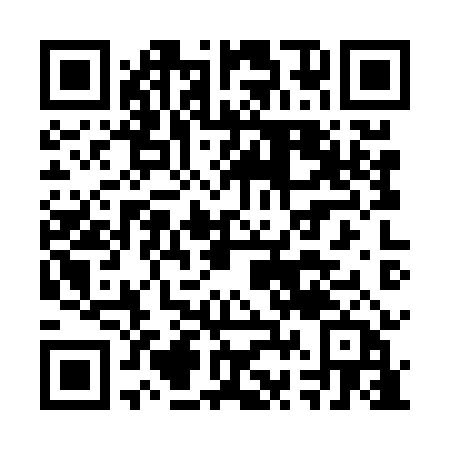 Ramadan times for Gosciejewko, PolandMon 11 Mar 2024 - Wed 10 Apr 2024High Latitude Method: Angle Based RulePrayer Calculation Method: Muslim World LeagueAsar Calculation Method: HanafiPrayer times provided by https://www.salahtimes.comDateDayFajrSuhurSunriseDhuhrAsrIftarMaghribIsha11Mon4:204:206:1512:023:535:505:507:3912Tue4:184:186:1312:023:555:525:527:4013Wed4:154:156:1112:023:565:545:547:4214Thu4:134:136:0812:013:585:565:567:4415Fri4:104:106:0612:013:595:575:577:4616Sat4:074:076:0412:014:015:595:597:4817Sun4:054:056:0112:014:026:016:017:5118Mon4:024:025:5912:004:036:036:037:5319Tue3:593:595:5712:004:056:056:057:5520Wed3:573:575:5412:004:066:066:067:5721Thu3:543:545:5211:594:086:086:087:5922Fri3:513:515:4911:594:096:106:108:0123Sat3:493:495:4711:594:116:126:128:0324Sun3:463:465:4511:594:126:146:148:0525Mon3:433:435:4211:584:136:156:158:0726Tue3:403:405:4011:584:156:176:178:1027Wed3:373:375:3711:584:166:196:198:1228Thu3:343:345:3511:574:176:216:218:1429Fri3:313:315:3311:574:196:226:228:1630Sat3:283:285:3011:574:206:246:248:1931Sun4:254:256:2812:565:217:267:269:211Mon4:234:236:2612:565:237:287:289:232Tue4:204:206:2312:565:247:297:299:263Wed4:164:166:2112:565:257:317:319:284Thu4:134:136:1912:555:277:337:339:305Fri4:104:106:1612:555:287:357:359:336Sat4:074:076:1412:555:297:377:379:357Sun4:044:046:1212:545:307:387:389:388Mon4:014:016:0912:545:327:407:409:409Tue3:583:586:0712:545:337:427:429:4310Wed3:553:556:0512:545:347:447:449:45